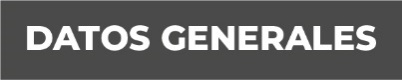 Nombre Berenice Rios AndradeGrado de Escolaridad Licenciatura en DerechoCédula Profesional (Licenciatura) 4493210Teléfono de Oficina 228-8-14- 71 -71Correo Electrónico brios@fiscaliaveracruz.gob.mxFormación Académica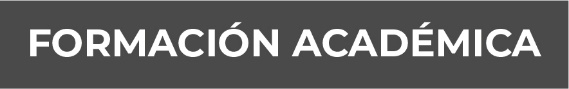 Año.- 2002 - 2005 Esc. Universidad Paccioli de Córdoba Año.- 2021Actualmente maestría en Derecho Procesal y Juicios Orales EjecutivosTrayectoria Profesional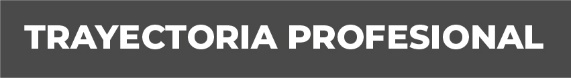 Año2019 Fiscal 8° Especializada en la Investigación de Delitos de Violencia contra la Familia, Mujeres, Niñas y Niños y Trata de Personas en la Fiscalía coordinadora Especializada en la Investigación de Delitos de Violencia contra la Familia, Mujeres, Niñas y Niños y Trata de Persona (Fiscalía General del Estado)2012Procuraduría General de Justicia del Estado de Veracruz Llave (Actualmente Fiscalía General del Estado). (Fiscal en la Agencia del Ministerio Publico Investigadora Especializada en Delitos contra la Libertad, la Seguridad Sexual y contra la Familia en Orizaba.2012 Grupo Asistencia Vial S.A. de C.V. México D.F. (Asesorar y asistir en el área Legal)2009 Procuraduría General de Justicia del Estado de Veracruz Llave (Actualmente Fiscalía General del Estado). (Auxiliar del personal de la Agencia del Ministerio Publico Investigador, Especializado en delitos en Carretera).2005Instituto Universitario Puebla, Córdoba, Veracruz. (Catedrático)1997Grupo Vélez Córdoba, S.A.  de C.V. córdoba, Ver ( empleada ) 1995H. Ayuntamiento Constitucional de Córdoba, Ver. Secretaria de dirección de turismo y cultura (secretaria y organización de eventos).1995Procuraduría General de Justicia del Estado de Veracruz Llave (Actualmente Fiscalía General del Estado). (Auxiliar del Agente del Ministerio Publico).1993H. Ayuntamiento Constitucional de Córdoba, Ver. (Policía Municipal). Conocimiento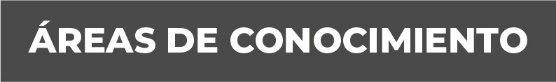 Derecho MercantilDerecho CivilDerecho PenalDerecho CivilDerecho LaboralCONSTANCIASESPECIALIDAD EN TRAFICO DE MERCANCÍAS Y TRAMITACIÓN ADUANAL16 MAYO 2014LA FUNCIÓN DE LAS CIENCIAS FORENSES Y EL ACOMPAÑAMIENTO PSICOSOCIAL27 ABRIL 2020ANALISIS Y PROPUESTA DEL TIPO PENAL FEMINICIDIO A NIVEL NACIONAL18 DE DICIEMBRE DEL 2020FORMACION INICIAL PARA EL MINISTERIO PUBLICO (ACTIVOS)24 DICIEMBRE 2020-ETAPA INTERMEDIA Y PREPARACION A JUICIO11 SEPTIEMBRE DEL 2020INSIGNIA DEL INTERCAMBIO INTERDISCIPLINARIO DE LA TRILOGIA DE INVESTIGACION CON LA EMBAJADA DE ESTADOS UNIDOS15 FEBRERO 2021CURSOSAPROECHAMIENTO DE LAS HERRAMIENTOAS DE LOS SISTEMAS ELECTRONICOSMODELO UNICO DE ATENCION A MUJERES, NIÑAS Y ADOLESCENTES EN SITUACION DE VIOLENCIA DE GENERO PARA EL ESTADO DE VERACRUZANALISIS DE LA AGENDA DE LAS MUJERES POR LA IGUALDAD EN VERACRUZINTRODUCCION AL ANALIS DE LA INFORMACION CRIMINALETAPA INTERMEDIA Y PREPARACION A JUICIO.